Lesson 2: Thousandths on Grids and in WordsLet’s represent numbers as decimals, fractions, words, and on hundredths grids.Warm-up: Estimation Exploration: What Part of the Square is Shaded?How much of the square is shaded?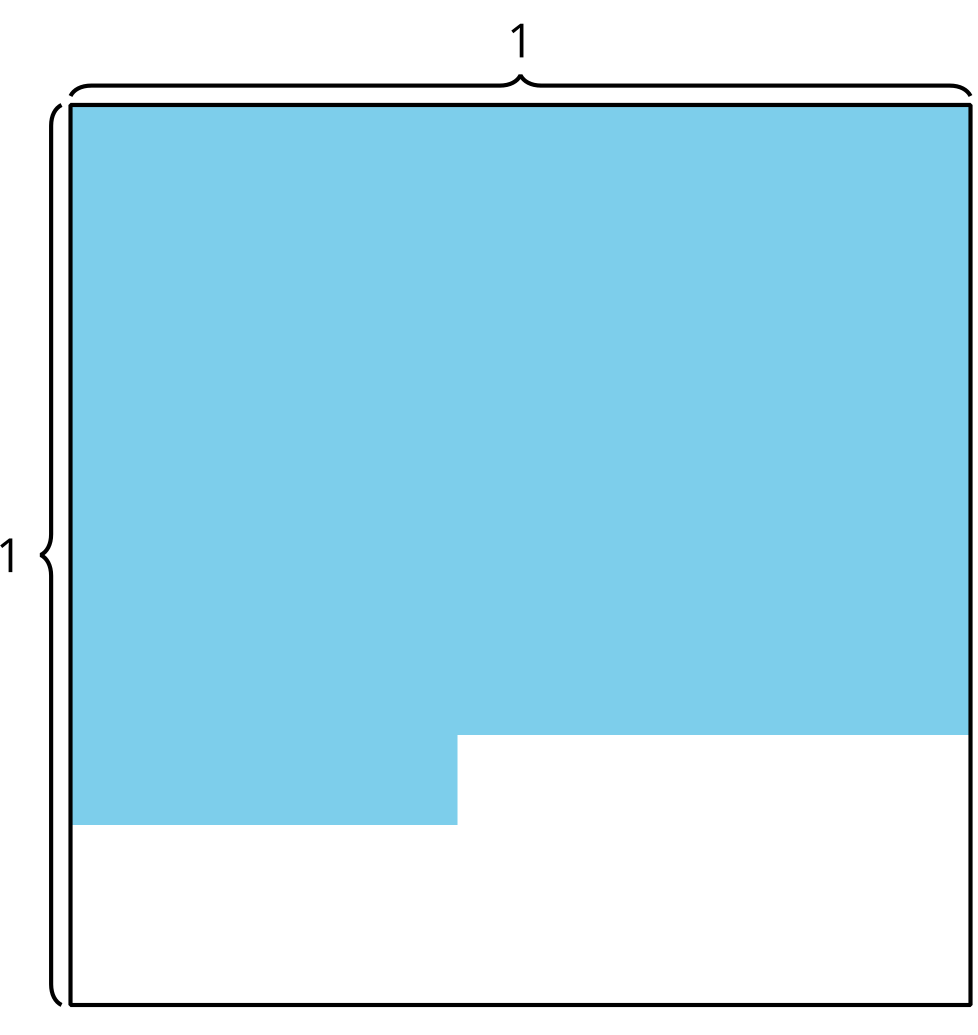 Record an estimate that is:2.1: Represent Thousandths on a GridShade each grid to represent the given number.a. 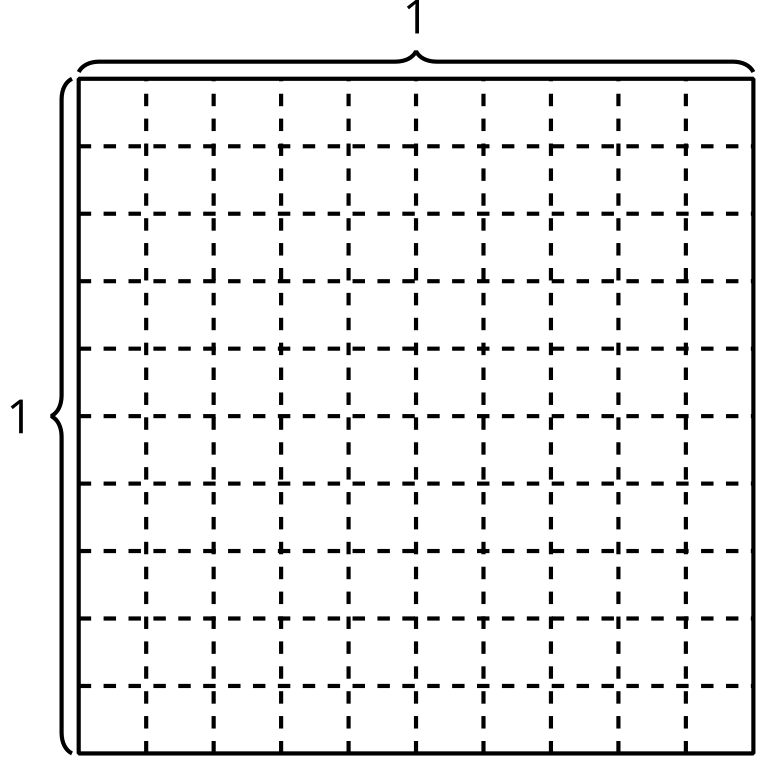 b. 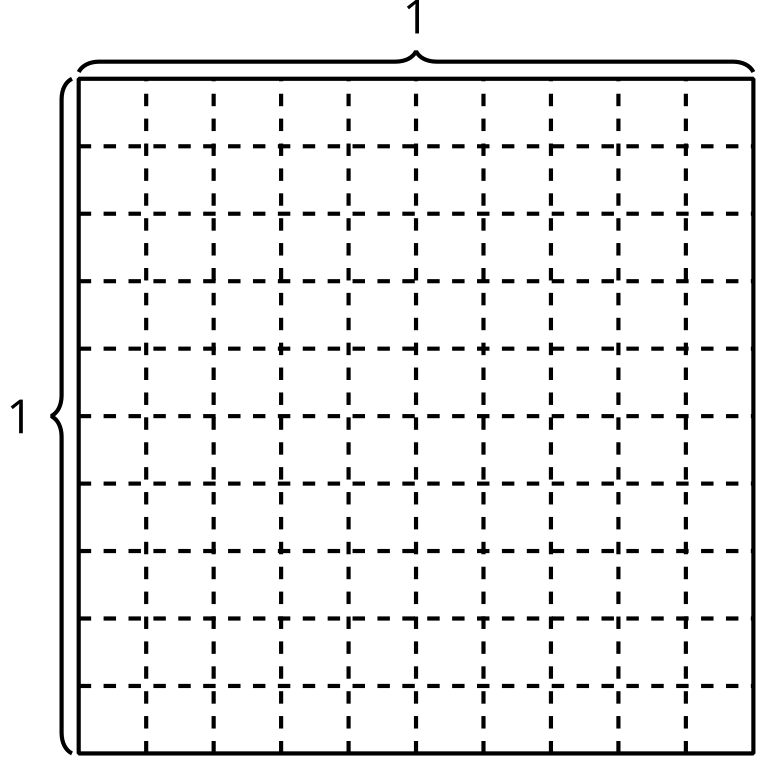 c. 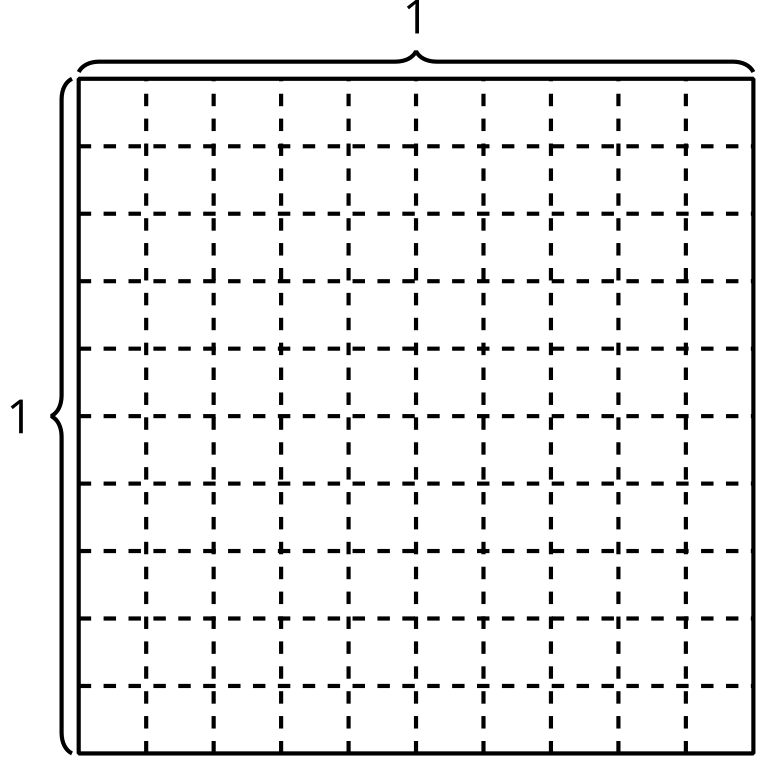 d. 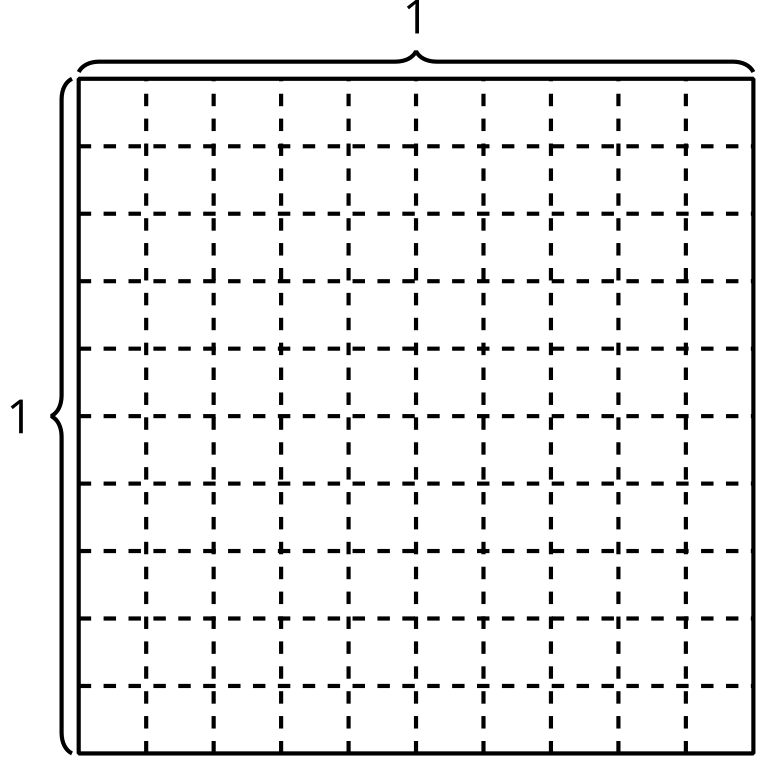 For each diagram, write a decimal number to represent how much is shaded. Explain or show your reasoning.a. 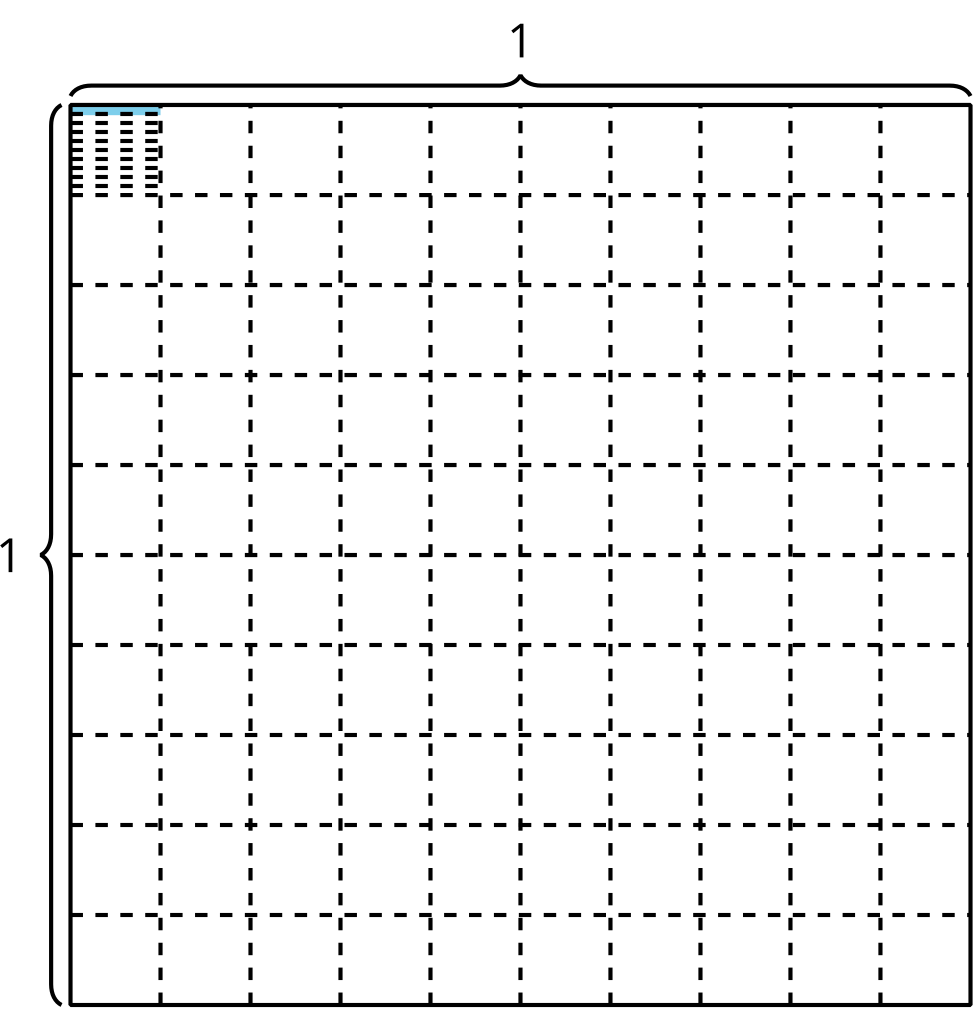 b.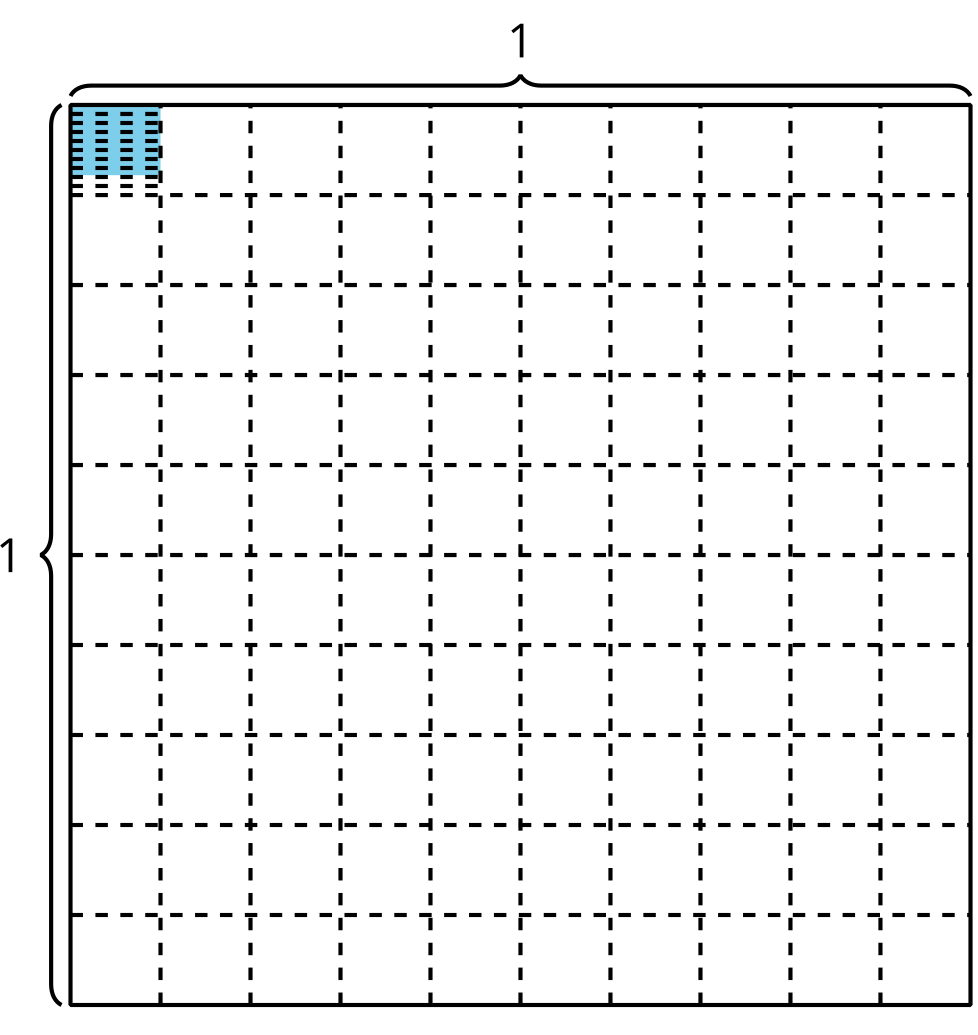 c.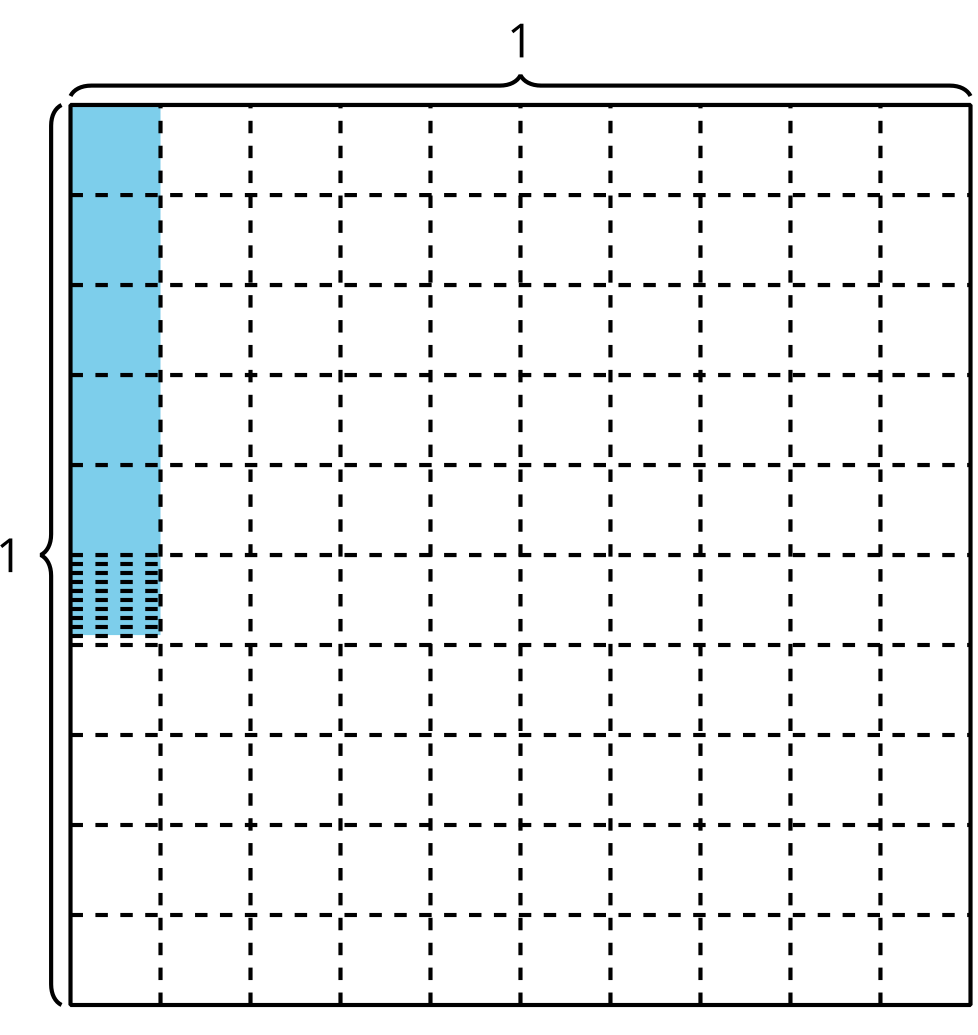 d. 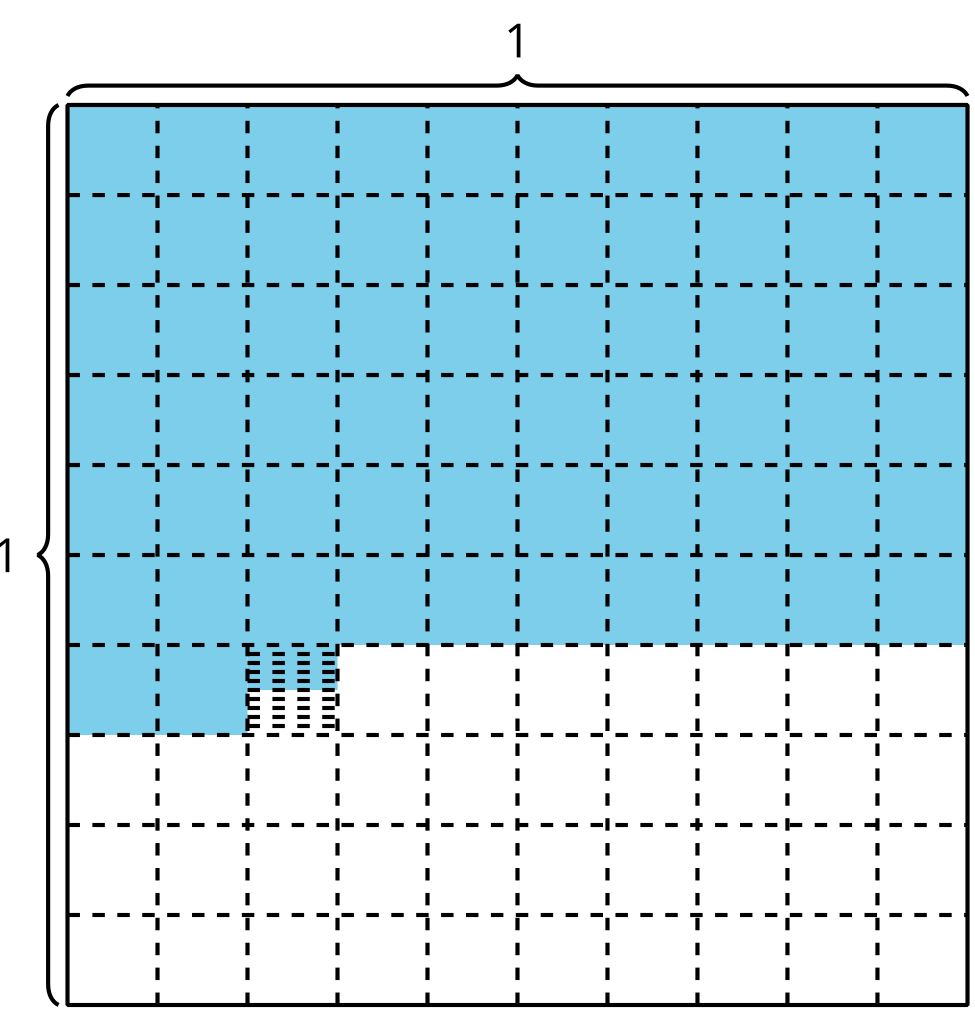 Shade 0.328 in the diagram. Explain or show your reasoning.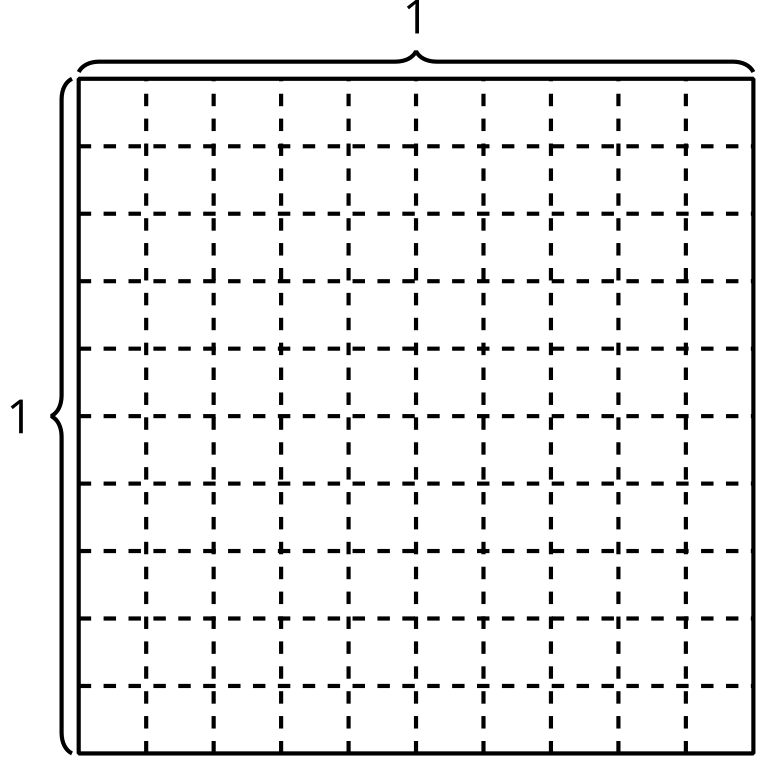 2.2: Say What?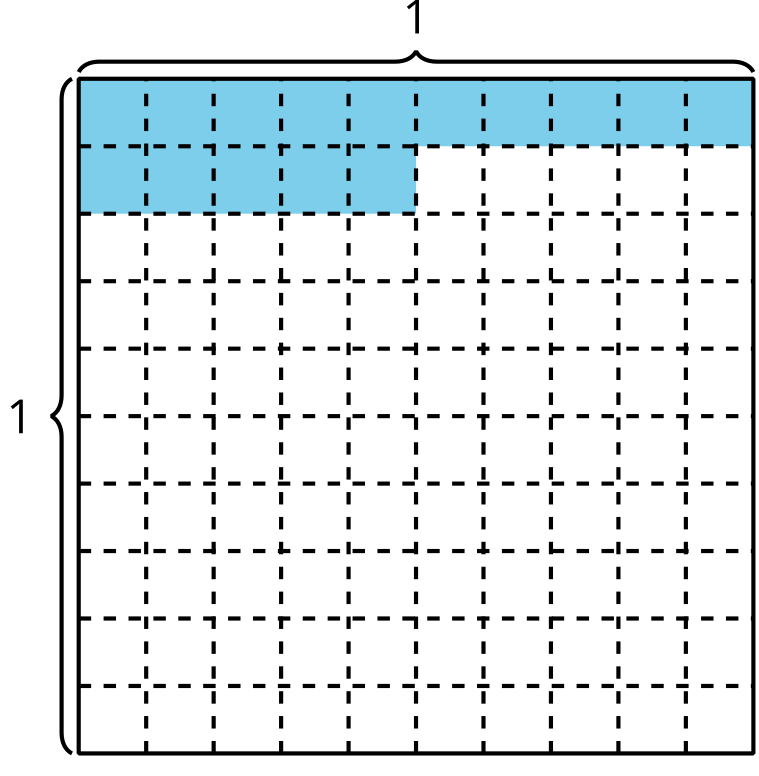 Several students look at the diagram and describe the shaded region in different ways. Who do you agree with? Why?Jada says it’s “15 hundredths.”Priya says it’s “150 thousandths.”Tyler says it’s “15 thousandths.”Diego says it’s “1 tenth and 5 hundredths.”Mai says it’s “1 tenth and half of a tenth.”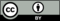 © CC BY 2021 Illustrative Mathematics®too lowabout righttoo high